John Hardin SBDM Council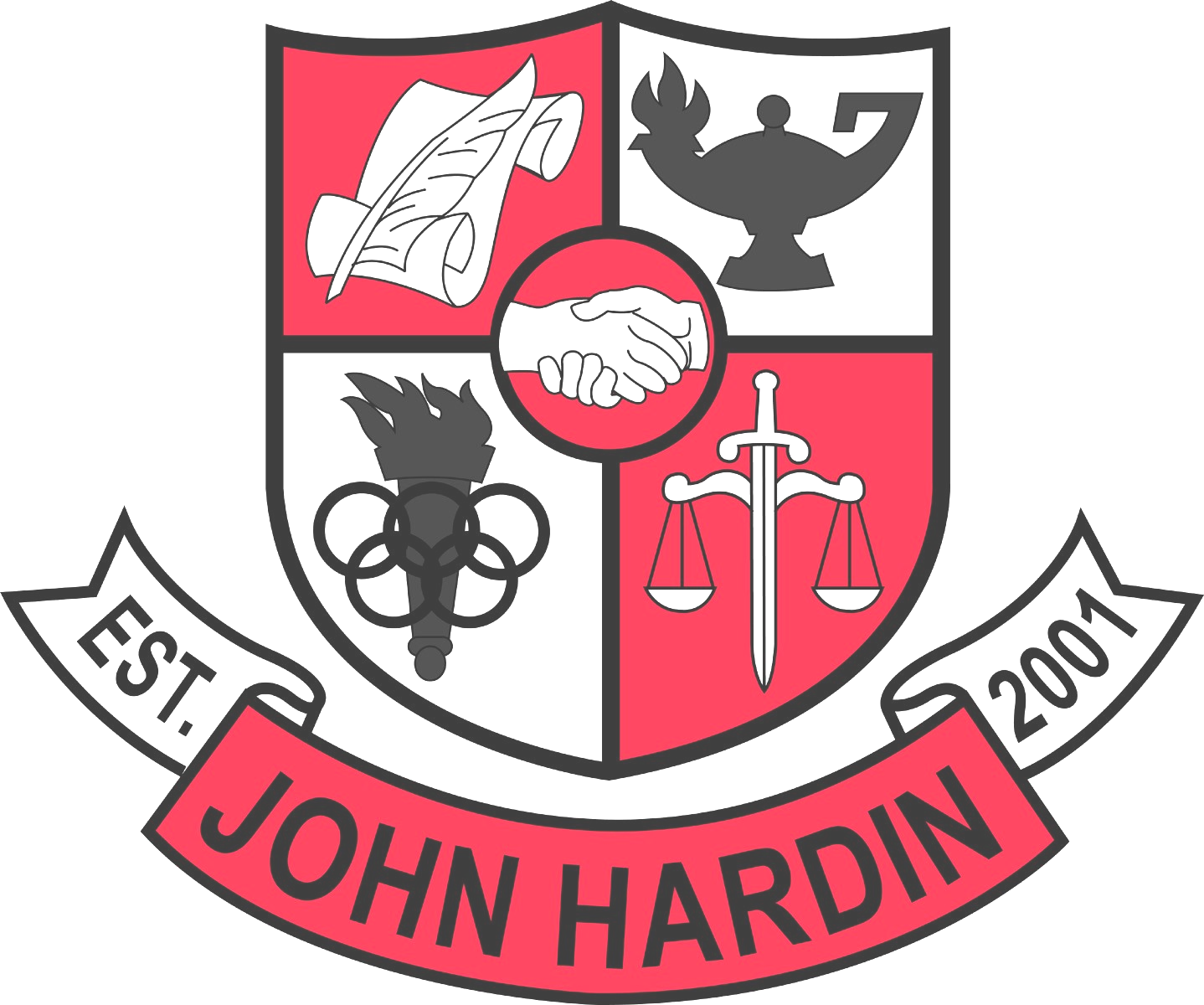 Meeting MinutesJuly 12, 20182:00pmCall to Order at 2:20Members present:  Mark Wells, Alex Shearer, Scott Sonsalla (3pm), Jan O’Daniel and Kelly Smith.Members Absent: Michael RobinsonApproval of Agenda							ORDER #18-19/0001The council approved the agenda as written.Motion:  Shearer Second:  O’DanielSmith – Yes O’Daniel – YesShearer– YesWells – YesApproval of Minutes							ORDER #18-19/0002The council approved the minutes as written.Motion: O’Daniel Second: ShearerO’Daniel – Yes Smith– YesWells – YesShearer – YesApproval of Special Meeting Minutes				ORDER #18-19/0003The council approved the room changes as listed.Motion: O’Daniel  Second: ShearerO’Daniel – YesWells – YesSmith – YesShearer - YesPrincipal’s UpdateCCR Update – District Title I money will fund a .5 CCR Coach  position. SBDM Member Requirements – Information regarding training dates was provided to the council. The Kentucky Open Records and Open Meeting Act “Your Duty Under the Law” and Managing Government Records A Cooperative Undertaking will be given to council members once the updates are received. Financial Report							ORDER #18-19/0004The Financial Report for May was reviewed and accepted. 		Motion: Smith Second: ShearerO’Daniel – Yes
Shearer – Yes
Smith – YesWells – YesFinancial Report							ORDER #18-19/0005The Financial Report for June was reviewed and accepted. Motion:O’Daniel  Second: ShearerO’Daniel – YesShearer -  YesSmith– YesWells – Yes2018-2019 PPA Budget 						ORDER #18-19/0006The council discussed and approved the 2018-2019 PPA BudgetMotion: Shearer  Second:O’DanielO’Daniel – YesSmith – YesShearer – YesWells – YesESS Program Evaluation		                                                 ORDER #18-19/0007The council reviewed and approved  the 2017-2018 ESS Program Evaluation.Motion: Shearer  Second: O’DanielO’Daniel – YesSmith – YesSonsalla – YesWells – YesShearer - Yes. Daytime ESS Request for Waiver                                                        ORDER#18-19/0008 The council approved the Daytime ESS Request for Waiver as the plan outlines. Motion: Shearer  Second: O’DanielO’Daniel – YesSmith – YesSonsalla – YesWells – YesShearer - YesPersonnelHired:  Jason Haycraft, Math Teacher; Jeffery Brown – Social Studies Teacher and Girls Basketball Coach; Lori Collard – PLTW/Pre-Engineering Teacher; James Clark – Custodian; Josh Vogel – Boys Cross Country Coach; Kevin Stafford – Boys Soccer Assistant Coach, 50% Stipend; Adam Lindsey – Wresting CoachVacancies: Coach – Golf Assistant; Coach - Boys Soccer Assistant, 50% Stipend; Coach – Softball; Coach – Assistant Softball; Coach - Coach – 9th Grade Softball; Coach – Wresting Assistant; Coach – Girls Freshmen Basketball; Custodian – 2nd shift 10 month; Custodian – 3rd shift 10 month; Coach – Boys TrackAgenda Items for Next MeetingCommitteesAdjornThe meeting was adjourned at 3:15 p.m. The motion was made by Mr. Sonsalla and seconded by Mrs. Smith. 